Общество с ограниченной ответственностью “1С-Медицина-Регион”  Контракт №28/22 от 29.03.2022г. Рабочая документацияЭтап № 7. Развитие Системы по дополнительным заданиям ЗаказчикаПОЛЬЗОВАТЕЛЬСКАЯ ИНСТРУКЦИЯДля требований на изменение Системы № МИС-Р-917Наименование:Исключить из обработки по выгрузке сведений из 1С о льготополучателях дляФРЛЛО некоторых диагнозов «1С:Медицина.Больница»На 3 листахг. Тюмень2022 г.Содержание1 Основание разработки инструкции	Данная инструкция разработана для Информационной системы управления ресурсами медицинских организаций Тюменской области в части задания на доработку системы № МИС-Р-917, задача «Исключить из обработки по выгрузке сведений из 1С о льготополучателях для ФРЛЛО некоторых диагнозов», реализованного в модуле «1С:Медицина.Больница».	Основанием для разработки данных документов является Контракт № 28/22 от 29.03.2022 года на выполнение работ по развитию (модернизации) государственной Информационной системы управления ресурсами медицинских организаций Тюменской области, а именно раздел Технического задания (приложение № 1 к Контракту)  п. 2.7 Этап № 7. Развитие  Системы по дополнительным заданиям Заказчика.2 Пользовательская инструкция	В рамках задачи была реализованадоработка обработки «Выгрузка льготников в ФРЛЛО» в БА ЛЛО: на форму обработки добавлено новое настраиваемое поле «Исключить диагнозы» для исключения из выгрузки сведений по диагнозам, не входящим в федеральный справочник (рис. 1).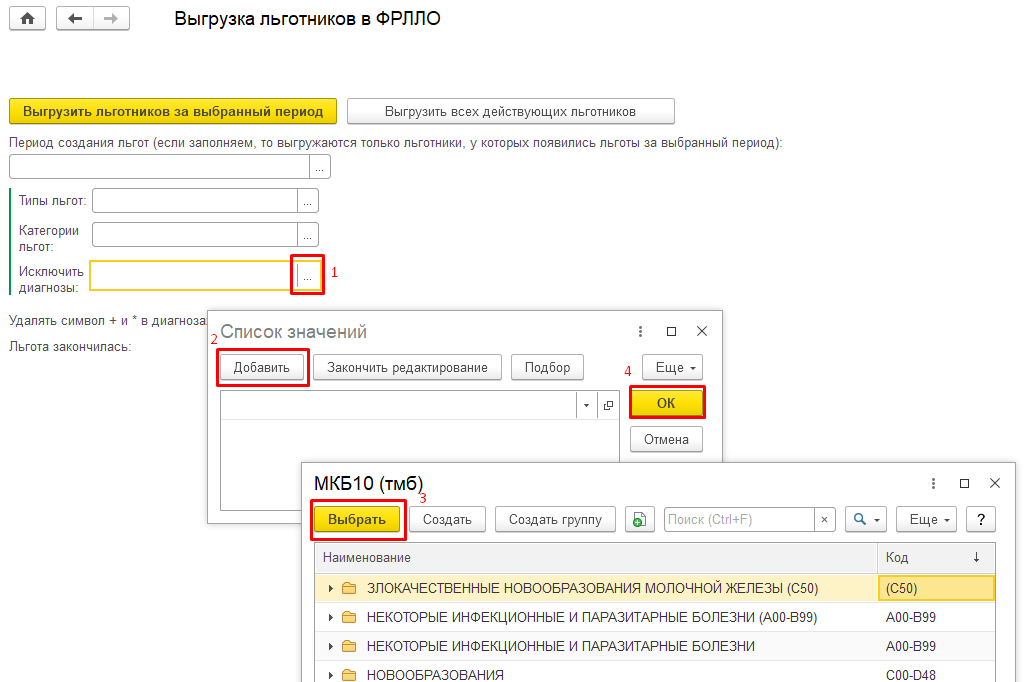 Рисунок 1. Поле «Исключить диагнозы» на обновленной форме обработки «Выгрузка льготников в ФРЛЛО»	Как и прежде, после установки нужных отборов, выгрузка осуществляется по кнопке «Выгрузить льготников за выбранный период» / «Выгрузить всех действующих льготников».Информационная система управления ресурсами медицинских организаций Тюменской областиООО «1С-Медицина-Регион».Контракт № 28/22 от 29.03.2022 г.  на выполнение работ по развитию (модернизации) государственной Информационной системы управления ресурсами медицинских организаций Тюменской области. Этап № 7. Развитие Системы по дополнительным заданиям Заказчика